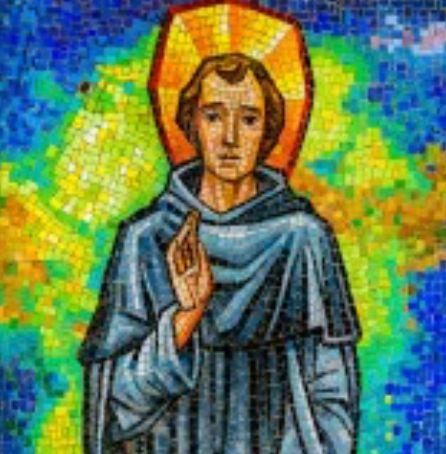   St Peregrine Devotions – LOUGHSHORE PARISHES	Entrance Hymn:	Welcome   C      Lord, you invite all who are burdened to come to you.             In that spirit, we come in prayer asking for your           healing touch on those who suffer from injury, illness            or other heavy burdens. Touch their hearts with your           courage and infinite love. Teach them to reach out to              you in their need, and help them to lead others to you           by their example. Bring them health in body and spirit           that they may serve you with all their strength. Touch           gently their lives, which you have created for your           glory, now and forever. Amen. 	ACT OF REPENTANCE  C	My brothers and sisters, to prepare ourselves to           receive God’s gifts of mercy and healing let us call to           mind our sins.   C 	I confess to Almighty God, and to you my brothers           and sisters, that I have greatly sinned, in my           thoughts and in my words, in what I have done and           in what I have failed to do, through my fault, through           my fault, through my most grievous fault. 	Therefore I ask Blessed Mary, ever Virgin, all the           angels and saints and you, my brothers and sisters,           to pray for me to the Lord our God.		  C	May Almighty God have mercy on us, 	forgive us our sins and bring us to everlasting life.  P.	Amen.	Prayer to St. Peregrine  C.	Let us pray:  P.	As we come together this day we know, St.           Peregrine, that you are a powerful intercessor,           because your life was completely given to God. We            know that, in as much as you pray for our healing,           you pray even more for our salvation. A life of 	holiness like yours is more important than a life free           of suffering and disease. So, we pray not only for our            healing, but even more that we might grow as close           to the Lord as you are.  C	Glory be to the Father, and to the Son, and to the Holy           Spirit,
  P.	as it was in the beginning is now and ever shall be,           world without end.  Amen	GOSPEL	Intercessions – aLL kNEEL  P.	Dear St. Peregrine, holy servant of God, 	We pray today for healing. Intercede for us! 	God healed you of cancer and others were healed by           your prayers. These intentions bring us to our knees,           seeking your intercession for healing. We are           humbled by our physical limitations and ailments. 	We are so weak and powerless. We are completely           dependent upon God. And so, we ask that you pray           for us…C.	* that we will not let sickness bring us to despair:  R./           St Peregrine, pray for us.
	* that we may persevere in hope: R./
	* that we have the courage to offer up our suffering in             unity with the Cross: R./
    * that the loneliness of our suffering will be consoled: R./
	* that the fear of death will be replaced with the hope             of everlasting life: R./
	* that our suffering will not rob us of joy: R./
	* that in our pain we will not become selfish but ever             more selfless: R./
	* that our sickness will teach us to depend more and             more on God: R./
	* that our lives will glorify God alone: R./C.	In the silence of our hearts we bring before the Lord           all our other personal intentions.C. 	We pray...P.	St Peregrine, pray for us.C	Mary, Mother of the Sick, 	P.  pray for us.C.	Let us pray:P.	God, our Father and Lord of all consolation, your Son           suffered and died so that we 	might have life. We           praise the wonder of your love for us in the example           of your servant Peregrine. Through his intercession,           help us to open our lives to your healing for us. May           we listen to your word and do your blessed will. We           ask this through Christ our Lord. Amen.	tHE rOSARYc. 	 We now pray the five decades of the Rosary, praying           the five joyful Mysteries. We begin with the Apostles’           Creed. 	I believe in God, the Father Almighty, Creator of           Heaven and earth;
	and in Jesus Christ, His only Son Our Lord,
	who was conceived by the Holy Spirit,           born of the Virgin Mary, 	suffered under Pontius Pilate,           was crucified, died, and was buried.
	He descended into Hell;           the third day He rose again from the dead;
	He ascended into Heaven,           and is seated at the right hand of God,           the Father almighty;           from there He shall come to judge the living and the           dead.
	I believe in the Holy Spirit, the holy Catholic Church,          the communion of saints, 	the forgiveness of sins, the resurrection of the body          and life everlasting. Amen.	Our Father, Hail Mary x3, Glory Be.	THE ANNUNCIATION	The angel Gabriel announces to Mary that God has           chosen her to be the mother of his Son. Mary           declares, “I am the handmaid of the Lord. Let what           you have said be done unto me.”	THE VISITATION	Mary visits her cousin Elizabeth. John the Baptist, in           his mother’s womb, leaps for joy to be in the presence           of the unborn Messiah. Mary prays her Magnificat in 	thankfulness for the faithfulness and mercy of God. 	THE NATIVITY	Jesus is born in Bethlehem. The angel choir sings Glory           to God. Shepherds and Kings bow down before him in           humble adoration. 	THE PRESENTATION IN THE TEMPLE	Mary and Joseph present the baby Jesus in the Temple           in Jerusalem. Simeon acclaims Jesus the light to           enlighten the Gentiles and the glory of Israel. He           foretells the sufferings of Mary. Anna recognises Jesus           as the Messiah and tells everyone about him. 	THE FINDING IN THE TEMPLE	The young Jesus is found among the scholars in the           temple, astonishing all his listeners with his wisdom.           He declares that he must be about his Father’s           business, but returns with Mary and Joseph to           Nazareth to live under their authority	HAIL HOLY QUEEN AND CONCLUDING PRAYERS	CONCLUDING PRAYER C.      O God, you are the source of health and healing.           May your hand rest upon all in our community in           need of your healing touch. May the life-giving           powers of your touch flow into every cell of their           bodies and into the depths of their souls, cleansing,           purifying, restoring them to wholeness and strength           for service to your Kingdom.           And may your blessing come upon them and remain           with them always. P.      Amen.	BLESSINGC.	Bow your heads and pray for God’s blessing.	May the Lord, our Saviour, give us patience and           strength in the hour of trial.P.	AmenC.	May He console us in affliction and free us from all           evil.P.	Amen.C.	May He heal our wounds and lead us to live in peace           and serenity.P.	AmenC.	(with the relic of St Peregrine)	Through the intercession of St Peregrine, may the Lord           bless us, keep us free from all evil and lead us to life           everlasting. And may almighty God bless you, the           Father, and 	the Son and the Holy Spirit. P.	Amen. C.	Let us bless the Lord.P.	Thanks be to God.